УТВЕРЖДАЮПриказ директора колледжа от 25.05.2021 г. № 119/1РАБОЧАЯ ПРОГРАММа ПРОФЕССИОНАЛЬНОГО МОДУЛЯПМ.03 Контроль качества сварных работпрограмма подготовки специалистов среднего звенасреднего профессионального образования по специальности 22.02.06 Сварочное производство2021 г. СОДЕРЖАНИЕ1. паспорт РАБОЧЕЙ ПРОГРАММЫ ПРОФЕССИОНАЛЬНОГО МОДУЛЯКонтроль качества сварочных работ1.1. Область применения программы     Программа профессионального модуля (далее рабочая программа) – является частью основной профессиональной образовательной программы в соответствии с ФГОС по специальности СПО 22.02.06 «Сварочное производство» в части освоения основного вида профессиональной деятельности (ВПД): Контроль качества сварочных работ. Программа профессионального модуля может быть использована в дополнительном профессиональном образовании и профессиональной подготовке работников в области сварочного производства, для повышения квалификации, подготовки и переподготовки.1.2. Цели и задачи модуля – требования к результатам освоения модуляС целью овладения указанным видом профессиональной деятельности и соответствующими профессиональными компетенциями обучающийся в ходе освоения профессионального модуля должен:иметь практический опыт:- определения причин, приводящих к образованию дефектов в сварных соединениях;- обоснованного выбора и использования методов, оборудования, аппаратуры и приборов для контроля металлов и сварных соединений;- предупреждения, выявления и устранения дефектов сварных соединений и изделий для получения качественной продукции;- оформления документации по контролю качества сваркиуметь: - выбирать метод контроля металлов и сварных соединений, руководствуясь условиями работы сварной конструкции, ее габаритами и типами сварных соединений;- производить внешний осмотр, определять наличие основных дефектов;- производить измерение основных размеров сварных швов с помощью универсальных и специальных инструментов, шаблонов и контрольных приспособлений;- определять качество сборки и прихватки наружным осмотром и обмером;- проводить испытания на сплющивание и ударный разрыв образцов из сварных швов;- выявлять дефекты при металлографическом контроле;- использовать методы предупреждения и устранения дефектов сварных изделий и конструкций;- заполнять документацию по контролю качества сварных соединений;знать:- способы получения сварных соединений;- основные дефекты сварных соединений и причины их возникновения;- способы устранения дефектов сварных соединений;- способы контроля качества сварочных процессов и сварных соединений;- методы неразрушающего контроля сварных соединений;- методы контроля с разрушением сварных соединений и конструкций;- оборудование для контроля качества сварных соединений;- требования, предъявляемые к контролю качества металлов и сварных соединений различных конструкций.1.3. Рекомендуемое количество часов на освоение программы профессионального модуля: всего 296 часов, в том числе:максимальной учебной нагрузки обучающегося 188 часов, включая:обязательной аудиторной учебной нагрузки обучающегося 124 часа;самостоятельной работы обучающегося 64 часов;учебной и производственной практики 108 часов.2. результаты освоения ПРОФЕССИОНАЛЬНОГО МОДУЛЯ                          Результатом освоения программы профессионального модуля является овладение обучающимися видом профессиональной деятельности (ВПД) Контроль качества сварочных работ, в том числе профессиональными (ПК) и общими (ОК) компетенциями:3.1. Тематический план профессионального модуля 3.2. Содержание обучения по профессиональному модулю (ПМ)Для характеристики уровня освоения учебного материала используются следующие обозначения: 1 – ознакомительный (узнавание ранее изученных объектов, свойств); 2 – репродуктивный (выполнение деятельности по образцу, инструкции или под руководством); 3 – продуктивный (планирование и самостоятельное выполнение деятельности, решение проблемных задач).4. условия реализации программы ПРОФЕССИОНАЛЬНОГО МОДУЛЯ4.1. Требования к минимальному материально-техническому обеспечениюРеализация программы модуля предполагает наличие учебных кабинетов «Спецтехнологии сварки»; «Кабинет сварки»; «Мастерской сварки»; «Сварочной лаборатории». Оборудование учебных кабинетов (по наименованию кабинета):-  планшеты, плакаты, макеты, стенды;- макеты сварных металлоконструкций;-  макеты сварочного оборудования, приспособлений,  сварных узлов;- образцы сварных соединений и швов;- мультимедийные средства обучения;- наборы компьютерных слайдов и фильмов по соответствующей тематике.Оборудование лабораторий (по наименованию лаборатории):-  компьютерные сварочные тренажеры для сварки без имитации плавления электрода;- компьютерные сварочные тренажеры для сварки с имитацией плавления электрода;- сварочные материалы, инструменты и приспособления;- материалы используемые для тренировки;- вытяжная система вентиляции воздуха;- рабочее место мастера оборудованное дуговой  полуавтоматической и ручной сварой, ручной плазменной резкой;- оборудование и аппаратура для сварки пластика;- оборудование и аппаратура для механической резки металла;- образцы сварных соединений и швов;- мультимедийные средства обучения;- наборы компьютерных слайдов и фильмов по соответствующей тематике;                                  - оборудование и аппаратура для контактной сварки металла;- инструмент для подготовки металла под сварку и контроля качества сварного шва.- эталоны сварных соединений и швов;- шаблоны сварочные и измерительный инструмент;- индивидуальные средства защиты сварщика.Оборудование мастерских (по наименованию мастерской):- сварочное и технологическое оборудование по видам работ;- инструменты, приспособления, принадлежности, детали, заготовки, сварочные материалы и индивидуальные средства защиты сварщика, согласно тематике лабораторно-практических работ и содержанию производственной практики по профессиональному модулю;- техническая и технологическая документация по видам работ;- рабочее место мастера производственного обучения по сварке;      Учебные места мастерских должны быть оборудованы по количеству обучающихся и  оснащены технологическим и сварочным оборудованием, стендами, инструментами, приспособлениями, заготовками согласно тематике лабораторно-практических работ и содержанию производственной практики по профессиональному модулю.      Реализация профессионального модуля предполагает обязательную производственную практику, которую рекомендуется проводить по модульно.4.2. Информационное обеспечение обученияПеречень рекомендуемых учебных изданий, Интернет-ресурсов, дополнительной литературыОсновные источники: учебники:1. Овчинников В.В. Контроль качества сварных соединений, 2009, ОИЦ «Академия»Дополнительные источники: учебники:Овчинников В.В. Дефекты сварных соединений, 2009, ОИЦ «Академия»Овчинников В.В. Охрана труда при производстве сварочных работ, 2009, ОИЦ «Академия»Овчинников В.В. Контроль качества сварных соединений: Практикум,ОИЦ «Академия»Овчинников В.В. Технология электрической сварки плавлением. Лабораторно-практические работы, 2010, ОИЦ "Академия"Чернышов Г.Г. Технология сварки плавлением и термической резки,ОИЦ «Академия»Чернышов Г.Г. Технология электрической сварки плавлением, 2010, ОИЦ "Академия"Пакет материалов для выполнения программы профессиональной подготовки по профессии «Электросварщик ручной сварки», «Газосварщик». МЦРМСО, 2006.Журналы:«Сварочное производство», М., №№ за 2005-2010 годы«Информационные технологии», М., №№ за 2005-2010 годы Информационные ресурсы:Профессиональные информационные системы CAD и CAM.Электронный ресурс «Сварка».Форма доступа:www.svarka-reska.ruwww.svarka.netwww.prosvarkу.ru                               websvarka.ru4.3. Общие требования к организации образовательного процессаОбязательным условием допуска к учебной и производственной практике (по профилю специальности) в рамках профессионального модуля «Контроль качества сварочных работ» является освоение  всех МДК в рамках профессионального модуля «Контроль качества сварочных работ»4.4. Кадровое обеспечение образовательного процессаТребования к квалификации педагогических (инженерно-педагогических) кадров, обеспечивающих обучение по междисциплинарному курсу (курсам): наличие высшего профессионального образования, соответствующего профилю модуля «Контроль качества сварочных работ» и специальности «Сварочное производство»Требования к квалификации педагогических кадров, осуществляющих руководство практикойИнженерно-педагогический состав: дипломированные специалисты – преподаватели междисциплинарных курсов, Мастера: наличие 5–6 квалификационного разряда с обязательной стажировкой в профильных организациях не реже 1-го раза в 3 года. Опыт деятельности в организациях соответствующей профессиональной сферы является обязательным.5. Контроль и оценка результатов освоения профессионального модуля (вида профессиональной деятельности)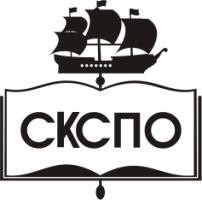 государственное автономное профессиональное образовательное учреждение Самарской области«Самарский колледж сервиса производственного оборудования имени Героя Российской ФедерацииЕ.В. Золотухина»1. ПАСПОРТ РАБОЧЕЙ ПРОГРАММЫ ПРОФЕССИОНАЛЬНОГО МОДУЛЯстр.42. результаты освоения ПРОФЕССИОНАЛЬНОГО МОДУЛЯ63. СТРУКТУРА и содержание профессионального модуля74 условия реализации программы ПРОФЕССИОНАЛЬНОГО МОДУЛЯ135. Контроль и оценка результатов освоения профессионального модуля (вида профессиональной деятельности) 15КодНаименование результата обученияПК 3.1.Определять причины, приводящие к образованию дефектов в сварных соединениях.ПК 3.2.Обоснованно выбирать и использовать методы, оборудование, аппаратуру и приборы для контроля металлов и сварных соединений.ПК 3.3. Предупреждать, выявлять и устранять дефекты сварных соединений и изделий для получения качественной продукции.ПК 3.4.Оформлять документацию по контролю качества сваркиОК 2.Организовывать собственную деятельность, выбирать типовые методы и способы выполнения профессиональных задач, оценивать их эффективность и качество.ОК 3.Принимать решения в стандартных и нестандартных ситуациях и нести за них ответственность.ОК 4.Осуществлять поиск и использование информации, необходимой для эффективного выполнения профессиональных задач, профессионального и личностного развития.ОК 6.Работать в коллективе и команде, эффективно общаться с коллегами, руководством, потребителями.Коды профессиональных компетенцийНаименования разделов профессионального модуляВсего часов(макс. учебная нагрузка и практики)Объем времени, отведенный на освоение междисциплинарного курса (курсов)Объем времени, отведенный на освоение междисциплинарного курса (курсов)Объем времени, отведенный на освоение междисциплинарного курса (курсов)Объем времени, отведенный на освоение междисциплинарного курса (курсов)Объем времени, отведенный на освоение междисциплинарного курса (курсов)Объем времени, отведенный на освоение междисциплинарного курса (курсов)Объем времени, отведенный на освоение междисциплинарного курса (курсов)Объем времени, отведенный на освоение междисциплинарного курса (курсов)Объем времени, отведенный на освоение междисциплинарного курса (курсов)Практика Практика Практика Коды профессиональных компетенцийНаименования разделов профессионального модуляВсего часов(макс. учебная нагрузка и практики)Обязательная аудиторная учебная нагрузка обучающегосяОбязательная аудиторная учебная нагрузка обучающегосяОбязательная аудиторная учебная нагрузка обучающегосяОбязательная аудиторная учебная нагрузка обучающегосяОбязательная аудиторная учебная нагрузка обучающегосяСамостоятельная работа обучающегосяСамостоятельная работа обучающегосяСамостоятельная работа обучающегосяСамостоятельная работа обучающегосяУчебная,часовУчебная,часовПроизводственная (по профилю специальности),часов(если предусмотрена рассредоточенная практика)Коды профессиональных компетенцийНаименования разделов профессионального модуляВсего часов(макс. учебная нагрузка и практики)Всего,часовв т.ч. лабораторные работы и практические занятия,часовв т.ч. лабораторные работы и практические занятия,часовв т.ч., курсовая работа (проект),часовв т.ч., курсовая работа (проект),часовВсего,часовВсего,часовв т.ч., курсовая работа (проект),часовв т.ч., курсовая работа (проект),часовУчебная,часовУчебная,часовПроизводственная (по профилю специальности),часов(если предусмотрена рассредоточенная практика)1234556677889910ПК 3.1-ПК 3.4МДК. 03.01  Формы и методы контроля качества металлов и сварных конструкций.186124626264643636ПК 3.1-ПК 3.4МДК. 03.01  Формы и методы контроля качества металлов и сварных конструкций.18612462627979Производственная практика (по профилю специальности), часов (если предусмотрена итоговая (концентрированная) практика)108108Всего:296***********108Наименование разделов профессионального модуля (ПМ), междисциплинарных курсов (МДК) и темСодержание учебного материала, лабораторные работы и практические занятия, самостоятельная работа обучающихся, курсовая работа (проект)Содержание учебного материала, лабораторные работы и практические занятия, самостоятельная работа обучающихся, курсовая работа (проект)Объем часовУровень освоения12234МДК. 03.01  Формы и методы контроля качества металлов и сварных конструкций186СодержаниеСодержание62ВведениеВведение11Классификация дефектов сварных соединений.122Трещины123Полости 124Твердые включения125Несплавления и непровары126Нарушения формы шва127Прочие дефекты 128Напряжения и деформации деталей при сварке, наплавке.129Влияние дефектов на работоспособность конструкции. 1210Конструктивно-эксплуатационного и технологические факторы качества.1211Методы предотвращения дефектов формы шва.1212Радиационная дефектоскопия. 1213Аппаратура для рентгеновского контроля.1214Ультразвуковая дефектоскопия  1215Технология ультразвукового  контроля.1216Аппаратура для ультразвукового контроля.1217Магнитная дефектоскопия 1218Магнитные и электромагнитные методы контроля.1219.Магнитопорошковый метод 1220Магнитографический метод1221Вихретоковая дефектоскопия 1222Контроль течеисканием 1223Капиллярная дефектоскопия 1224Методика капиллярной дефектоскопии 1225Копрессионные методы 1226Жидкностные  методы1227Газовые методы1228Химические компрессионные методы 1229Манометрический метод1230Гелиевое течеискание1231Инфракрасные газовые течеискатели1232Катарометрические течеискатели 1233Ультразвуковые течеискатели  1234Вакуумный метод 1235Перспективы методов течеискания 1236Методы испытаний сварных соединений         1237Механические испытания 1238Статические испытания1239Динамические испытания1240Испытания на ударный изгиб 1241Испытание на усталость ( выносливость)1242Механическое испытание сварных швов1243Контроль качества основных сварочных материалов1244Контроль качества вспомогательных сварочных материалов1245Металлографический графический анализ  1246Исследование макроструктуры сварного соединения 1247Проба. Заготовка(Темплет). Образец. Шлиф. 1248Подготовка образцов к шлифованию1249Полирование микрошлифов 1250Химическое травление шлифов 1251Метод отпечатков 1252Исследование микроструктуры сварного соединения1253Химический спектральный анализ материалов 1254Определение уровня остаточных напряжений в сварных соединениях1255Стойкость метала против образования горячих трещин1256Оценка склонности к образованию холодных трещин 1257Оценка влияния термического цикла на структуру и свойства свариваемого метала 1258Расчетная оценка свариваемости по химическому составу конструкционных сталей 1259Способы исправления дефектов1260Устранение наружных дефектов контактной сварки.1261Правила безопасности при контроле качества сварных соединений 121Лабораторно-практические работы:Лабораторно-практические работы:621Изучение влияния окалины, ржавчины и влаги на образование пор и трещин в металле шва.22Анализ, классификация, характеристика наружных дефектов сварного шва.23Визуально – оптический контроль  24Деформации, напряжения и перемещения, возникающие при сварке конструкций  25Дефекты при контактной сварке и электроннолучевой сварке26Дефекты при лазерной сварке, при сварке трением с перемешиванием 27Техника измерительного контроля. Дефекты и их классификация 28Виды и средства технического контроля 29Определение поперечных и продольных  укорочений и угловых деформаций при сварке, наплавке.210Дефекты и уровень дефектности сварных соединений 211Деформации напряжения и перемещения возникающие при сварке конструкций212Классификация и физический основы методов контроля.213Визуальный и измерительный контроль сварных соединений.         214Контроль качества сварных материалов.215Методы выявления внутренних дефектов сварных соединений. Выбор параметров.216Влияние параметров сварки на размеры, форму и качество шва.217Технология радиографического контроля 218Выбор параметров и методов радиационного контроля 219Радиография, радиоскопия и радиометрическая дефектоскопия 220Ультразвуковой контроль сварных соединений эхо- методом.221Контроль сварных соединений методами магнитной и вихретоковой дефектоскопии 222Контроль сварных соединений методами капиллярной дефектоскопии 223Контроль герметичности сварных соединений224Определение качества сварных соединений разрушающими методами 425Свариваемость металлов и методы оценки.226Устранение дефектов сварки плавлением227Анализ влияния отдельных параметров режима наплавки под флюсом на размеры и форму шва.228Способы устранения дефектов электронно- лучевой сварки.229Устранение дефектов контактной сварки.230Определение деформации полосы в плоскости при наплавке валика не ее кромку2Самостоятельные работы:Самостоятельные работы:641Сварочные материалы.22Приборы визуального контроля.23Методы контроля и их чувствительность.14Виды механических испытаний.15Методы контроля сварных соединений сварщиком – паспортистом.16Влияние дефектов сварки на работоспособность конструкции.27Контроль исходных материалов.28Замер прочности по Бринелю.29Замер прочности по Роквеллу.210Выбор материалов оснастки211Влияние дефектов материала на прочность сварочного оборудования212Роль внешнего осмотра на выявление дефектов213Рентгеновские излучение. Гамма-излучения.214Источники излучения 215Радиометрия и радиоскопия.216Параметры ультразвукового контроля 217Ионизирующие излучения 218Физические основы радиационной дефектоскопии219Аппаратура и материалы радиационной дефектоскопии 220Ксерорадиографический и флюорографический методы контроля421Автоматизация основных процессов радиографии222Требования безопасности при радиационной дефектоскопии223Механизация и автоматизация ультразвукового контроля.224Безопасность при капиллярных методах контроля 225Правила безопасности при испытаниях течеисканием.226Правила изготовления и форма изготовления образцов – свидетелей.227Отбор микрошлифов с действующего трансконтинентального газопровода228Химический анализ и испытания на коррозионную стойкость229Правила электробезопасности при контроле качества сварных соединений230Требования безопасности при ультразвуковой дефектоскопии 231Требования безопасности при радиационную дефектоскопии132Организация контроля в монтажных условиях 133Задачи и структура контрольных служб1Итого:Итого:Итого:188Учебная  и производственная практика Виды работ:  1. Контроль собранных под сварку деталей внешним осмотром и измерением с помощью: шаблона для проверки угла скоса кромок и зазора между кромками в корневой части стыка; мерительного инструмента - линеек для проверки смещения стыкуемых деталей и величины зазора,  2. Измерение размеров сварных швов шаблоном, универсальным измерителем. 3. Проверка качества сварных соединений для выявления недопустимых внешних дефектов с использованием увеличительных средств. 4. Устранение дефектов сварных швов: наплавкой дополнительного слоя материала, вырубка пневматическим зубилом или расчистка абразивным инструментом дефектного участка с последующей заваркой. 5. Выбор метода контроля металлов и сварных соединений, руководствуясь условиями работы сварной конструкции, её габаритами и типами сварных соединений. 6. Внешний осмотр, определение наличие основных дефектов . 7. Измерение основных размеров сварных швов с помощью универсальных и специальных инструментов, шаблонов и контрольных приспособлений. 8. Определение качество сборки и прихватки наружным осмотром и обмером. 9. Выявление дефектов при металлографическом.10. Изучить правила оформления актов-заключения по контролю качества сварного шва.11. Нормативные документы на процессы контроля качества сварных швов. Технологическая документация. Организация ее хранения и порядок ее использования.12. Работа технолога по соблюдению технологии изготовления деталей в цехах, выявлению причин брака и принятию мер по его предупреждению;13. Выполнение работы дублером техника-технолога в центральной заводской лаборатории (ЦЗЛ)14. Изучить функции, задачи, структуру ЦЗЛ и ее взаимосвязь с другими подразделениями предприятия;15. Изучить права и обязанности работника лаборатории;16. Изучить отчетную документацию ЦЗЛ и ее назначение;17. Изучить методику типовых испытаний образцов и изделий;18. Изучить внедрение новой измерительной, испытательной техники и средств автоматического контроля;19. Изучить обеспечение качества выпускаемой продукции.Учебная  и производственная практика Виды работ:  1. Контроль собранных под сварку деталей внешним осмотром и измерением с помощью: шаблона для проверки угла скоса кромок и зазора между кромками в корневой части стыка; мерительного инструмента - линеек для проверки смещения стыкуемых деталей и величины зазора,  2. Измерение размеров сварных швов шаблоном, универсальным измерителем. 3. Проверка качества сварных соединений для выявления недопустимых внешних дефектов с использованием увеличительных средств. 4. Устранение дефектов сварных швов: наплавкой дополнительного слоя материала, вырубка пневматическим зубилом или расчистка абразивным инструментом дефектного участка с последующей заваркой. 5. Выбор метода контроля металлов и сварных соединений, руководствуясь условиями работы сварной конструкции, её габаритами и типами сварных соединений. 6. Внешний осмотр, определение наличие основных дефектов . 7. Измерение основных размеров сварных швов с помощью универсальных и специальных инструментов, шаблонов и контрольных приспособлений. 8. Определение качество сборки и прихватки наружным осмотром и обмером. 9. Выявление дефектов при металлографическом.10. Изучить правила оформления актов-заключения по контролю качества сварного шва.11. Нормативные документы на процессы контроля качества сварных швов. Технологическая документация. Организация ее хранения и порядок ее использования.12. Работа технолога по соблюдению технологии изготовления деталей в цехах, выявлению причин брака и принятию мер по его предупреждению;13. Выполнение работы дублером техника-технолога в центральной заводской лаборатории (ЦЗЛ)14. Изучить функции, задачи, структуру ЦЗЛ и ее взаимосвязь с другими подразделениями предприятия;15. Изучить права и обязанности работника лаборатории;16. Изучить отчетную документацию ЦЗЛ и ее назначение;17. Изучить методику типовых испытаний образцов и изделий;18. Изучить внедрение новой измерительной, испытательной техники и средств автоматического контроля;19. Изучить обеспечение качества выпускаемой продукции.Учебная  и производственная практика Виды работ:  1. Контроль собранных под сварку деталей внешним осмотром и измерением с помощью: шаблона для проверки угла скоса кромок и зазора между кромками в корневой части стыка; мерительного инструмента - линеек для проверки смещения стыкуемых деталей и величины зазора,  2. Измерение размеров сварных швов шаблоном, универсальным измерителем. 3. Проверка качества сварных соединений для выявления недопустимых внешних дефектов с использованием увеличительных средств. 4. Устранение дефектов сварных швов: наплавкой дополнительного слоя материала, вырубка пневматическим зубилом или расчистка абразивным инструментом дефектного участка с последующей заваркой. 5. Выбор метода контроля металлов и сварных соединений, руководствуясь условиями работы сварной конструкции, её габаритами и типами сварных соединений. 6. Внешний осмотр, определение наличие основных дефектов . 7. Измерение основных размеров сварных швов с помощью универсальных и специальных инструментов, шаблонов и контрольных приспособлений. 8. Определение качество сборки и прихватки наружным осмотром и обмером. 9. Выявление дефектов при металлографическом.10. Изучить правила оформления актов-заключения по контролю качества сварного шва.11. Нормативные документы на процессы контроля качества сварных швов. Технологическая документация. Организация ее хранения и порядок ее использования.12. Работа технолога по соблюдению технологии изготовления деталей в цехах, выявлению причин брака и принятию мер по его предупреждению;13. Выполнение работы дублером техника-технолога в центральной заводской лаборатории (ЦЗЛ)14. Изучить функции, задачи, структуру ЦЗЛ и ее взаимосвязь с другими подразделениями предприятия;15. Изучить права и обязанности работника лаборатории;16. Изучить отчетную документацию ЦЗЛ и ее назначение;17. Изучить методику типовых испытаний образцов и изделий;18. Изучить внедрение новой измерительной, испытательной техники и средств автоматического контроля;19. Изучить обеспечение качества выпускаемой продукции.108Результаты (освоенные профессиональные компетенции)Основные показатели оценки результатаФормы и методы контроля и оценки Определять причины, приводящие к образованию дефектов в сварных соединениях.Обоснованно выбирать и использовать методы, оборудование, аппаратуру и приборы для контроля металлов и сварных соединений.Предупреждать, выявлять и устранять дефекты сварных соединений и изделий для получения качественной продукции.4. Оформлять документацию по контролю качества сварки.- по сборочному чертежу сварного узла, разбить на одинаковые участки сварные швы изделия и пронумеровать их.-цветным маркером или мелом пронумеровать сварные швы проверяемого изделия в соответствии со сборочным чертежом; - выбирать способ контроля сварного соединения в зависимости от его назначения- для проведения визуально- измерительного контроля (ВИК) использовать  стандартный комплект оборудования ВИК-1.- Использование УШС-3 для измерения ширины и катета сварного шва.- использование радиусных шаблонов - использование угольника поверочного для проверки прямых углов контролируемых объектов.- проверка качества заготовок сварной конструкции- проверка сборки и прихватки сварного узла- проверка качества сварочных материалов и технологии сборки и сварки изделия - соблюдение режимов сварки- соответствие квалификации сварщикаОформить результаты визуального и измерительного контроляЭкспертная оценка практической работы. Экспертная оценка выполнения лабораторной работы.Экспертная оценка на практическом занятии при прохождении производственной практики.Лабораторный контроль неразрушающими методами дефектоскопии ТестированиеЭкспертная оценка практической работыЭкспертная оценка результатов выполнения практической работы Комплексный экзамен по модулюРезультаты (освоенные общие компетенции)Основные показатели оценки результатаФормы и методы контроля и оценки ОК.2.Организовывать собственную деятельность, выбирать типовые методы и способы выполнения профессиональных задач, оценивать их эффективность и качество.обоснование выбора и применения методов и способов решения профессиональных задач в области разработки технологических процессов;демонстрация эффективности и качества выполнения профессиональных задач.Экспертное наблюдение и оценка на практических и лабораторных занятиях при выполнении работ по учебной и производственной практикОК.3.Принимать решения в стандартных и нестандартных ситуациях и нести за них ответственность.- демонстрация способности принимать решения в стандартных и нестандартных ситуациях и нести за них ответственность.Экспертное наблюдение и оценка на практических и лабораторных занятиях при выполнении работ по учебной и производственной практик.ОК.4. Осуществлятьпоиск ииспользованиеинформации,необходимой дляэффективноговыполненияпрофессиональныхзадач,профессионального иличностногоразвития.- нахождение и использование информации для эффективного выполнения профессиональных задач, профессионального и личностного развития.Экспертное наблюдение и оценка на практических и лабораторных занятиях при выполнении работ по учебной и производственной практикОК.6. Работать в коллективе и в команде, эффективно общаться с коллегами, руководством, потребителями.- взаимодействие с обучающимися, преподавателями и мастерами в ходе обучения.Экспертное наблюдение и оценка на практических и лабораторных занятиях при выполнении работ по учебной и производственной практик.